试讲内容：外文出版社《E 时代高职英语教材 1》主编：阎惠丽 陈杨UNIT3	Social Networks	Part III ReadingText A	How Real Are Facebook Friendships?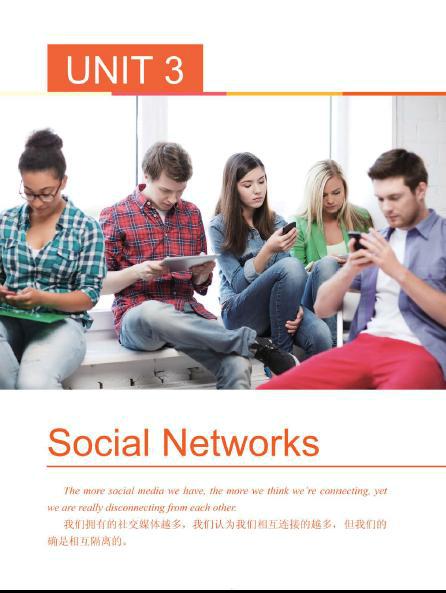 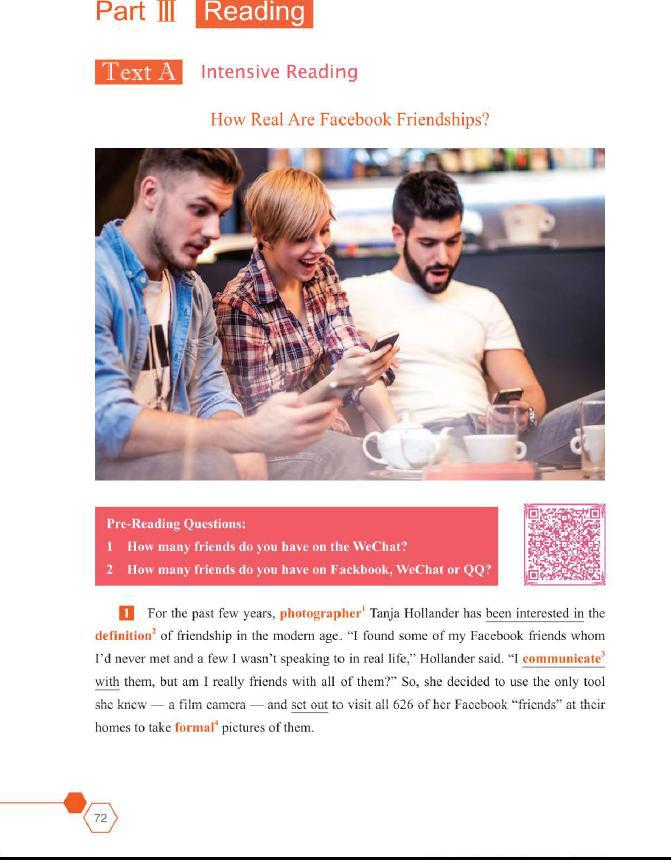 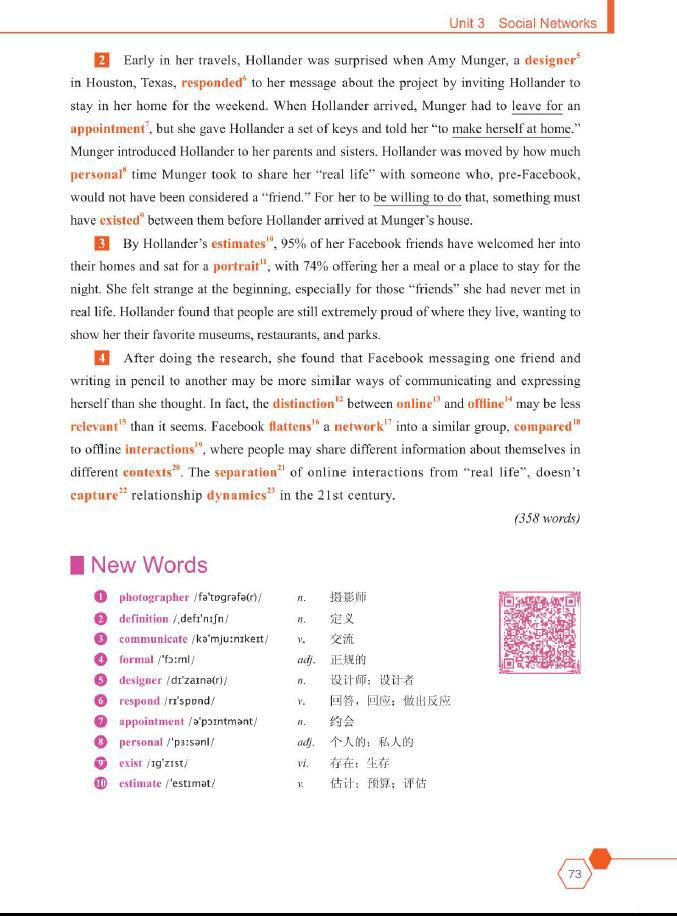 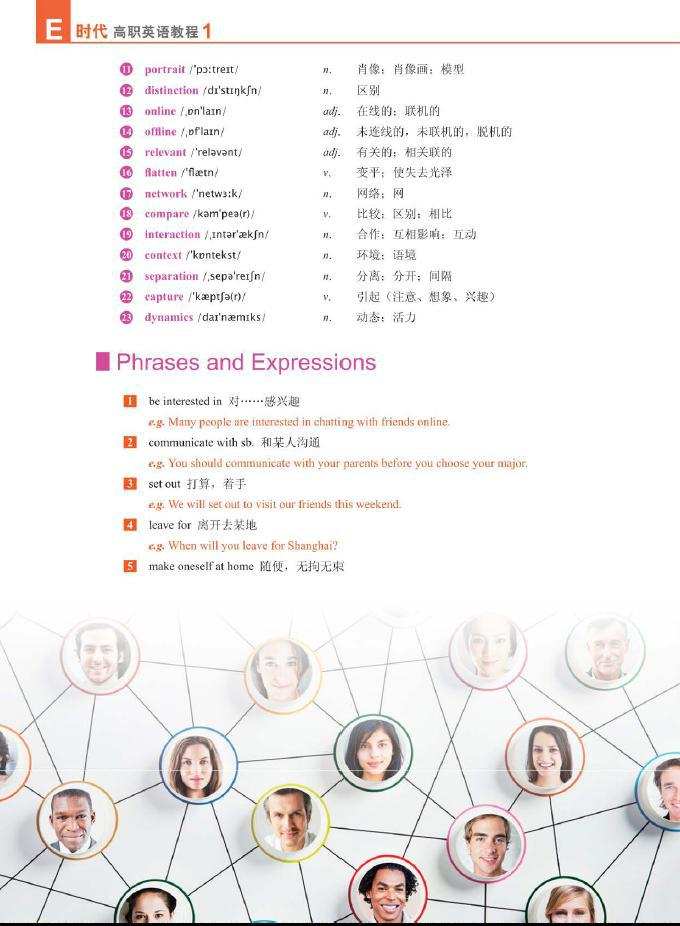 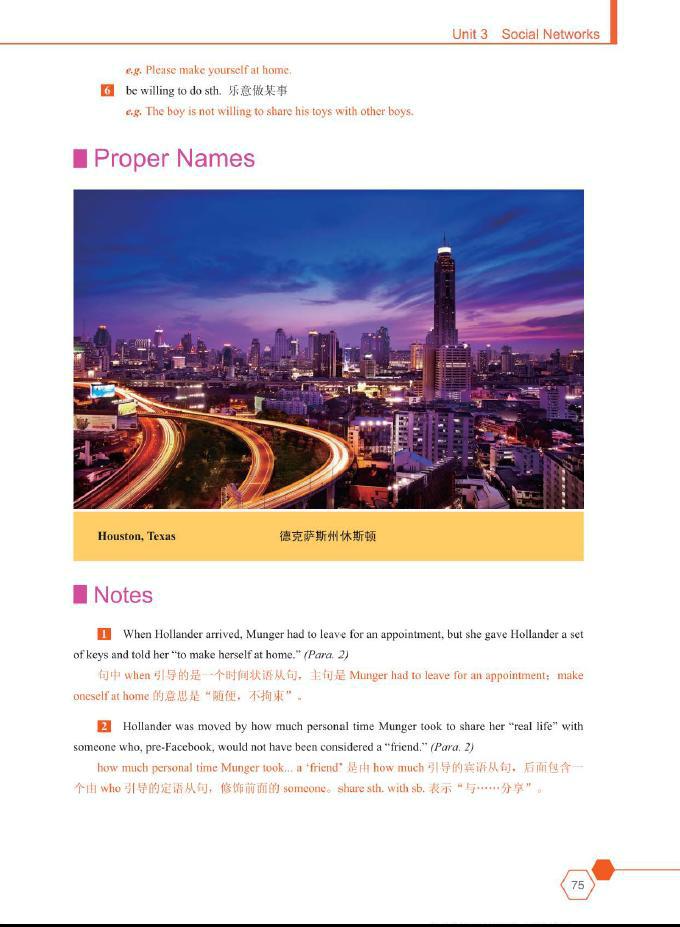 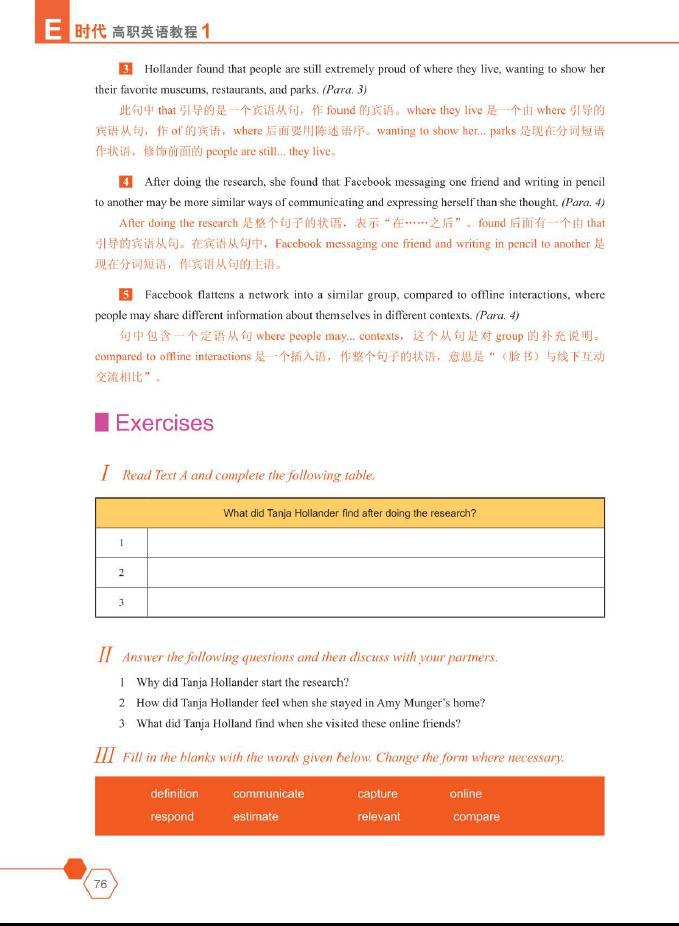 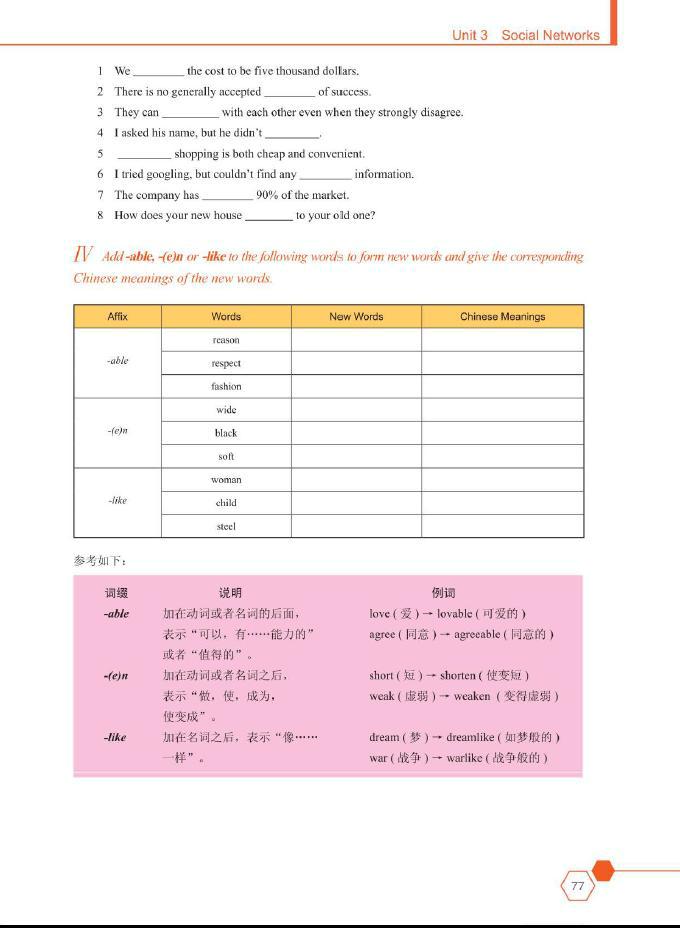 